Personal Specification: TLR 2a Design & Technology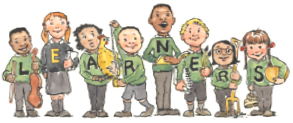 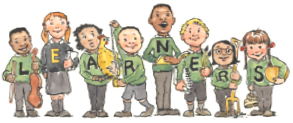 AreaRequirementEssentialDesirableProfessional Qualifications• Qualified teacher status• Evidence of recent professional development relative to the postY YTeaching and LearningSuccessful completion of NQT yearTake a leading role in the achievement of all pupilsSolid understanding of how children learnEnthusiasm for teaching and learningAn classroom practitioner with a track record of good and outstanding teachingAbility to plan, teach and assess effectively and to a high standardThorough understanding of and commitment to inclusive educationExcellent understanding of assessment and how to use it to maximise pupil progressEffective behaviour management skillsEvidence of impacting on the quality of teaching of othersEvidence of impacting on a curriculum area and standardsExperience of using and selecting ICT to enhance teaching and learningExperience of supporting the leadership team to monitor, evaluate and improve teaching and learning across the schoolHas experience of using research evidence to inform teaching and learningY Y YYYYYYYYYYYYY Strategic DevelopmentExperience of leadership and management in a primary school or other educational settingsKnowledge of current educational issuesUnderstanding of national strategies Able to articulate ways of communicating and implementing a shared visionExperience of self-evaluation and action plan review Evidence of leading change which has impacted on pupil progressYYYYY YWorking with OthersBe an excellent role model, set high standards and model good professional relationshipsAbility to lead, motivate and influence others effectivelyUnderstands the importance of working in co-operation and partnership with colleaguesEffective communication and interpersonal skillsApproachable, accessible and flexibleHigh expectations and standards of self and othersExperience of supporting colleagues to improve performanceY Y YYYYYManagement abilityHigh level of organisational skills and an ability to take on new initiativesAbility to anticipate and solve problemsAbility to establish and sustain appropriate management structuresUnderstanding of the need to develop and sustain a safe, secure and healthy school environmentThe ability to create a stimulating and attractive environment that supports learning -inside and out Experience of developing, implementing, monitoring and evaluating school policiesThe ability to set targets and complete tasks to meet deadlinesAble to prioritise, plan and organise own workload and that of othersOrganise and lead staff training Managing resources and given budgets effectivelyAbility to use ICT as a management tool and to communicate effectivelyTo ensure the school website reflects the vision of the school through the work they do      Y Y YY YYYYYYYYWorking PartnershipsCommitment to parent and community partnershipsAbility and desire to encourage parents to support their children’s learning and behaviour and to realise the school’s visionAble to listen to, reflect and act on feedback from stakeholders as appropriateExperience of leading a project to enhance the school’s provision and reputation in its communityCommitment to the wider curriculum beyond school and the opportunities it provides for pupils and the school communityYYYYYPersonal Skills and AttributesPossesses a genuine empathy with childrenDemonstratesnd raisingstandard Headteacherraiser enthusiasm, commitment, resilience and energy with the ability to motivate and inspire othersAble to communicate effectively and conciselyA good listener, capable of making reasoned and considered judgementsApproachable, and possessing integrityInspires confidence and trust An excellent record of punctuality and attendanceY Y Y Y Y YYAccountabilityUnderstands and can describe how the post holder will assist Governors and the Headteacher  in carrying out their responsibilities effectivelyUnderstands the role of OfstedHas a good understanding of the need to be accountable to parents for the education of their child and can demonstrate a knowledge of strategies that would enable parents to be involved in the life of the schoolAbility and desire of challenging and supporting others in order to achieve specific targetsCan articulate an understanding of their accountability for pupil learning outcomesHas understanding of school data and how it can be used to benchmark a school’s performance and for target settingExperience of reporting attainment and progress Y YYYYYY